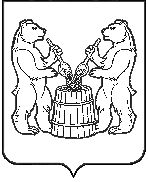 АДМИНИСТРАЦИЯ  УСТЬЯНСКОГО МУНИЦИПАЛЬНОГО РАЙОНААРХАНГЕЛЬСКОЙ  ОБЛАСТИПОСТАНОВЛЕНИЕот 6 октября 2020 года  №1463р.п. ОктябрьскийО внесении изменений в муниципальную программу«Развитие физкультуры и спорта в Устьянском районе»В соответствии со статьей 179 Бюджетного кодекса Российской Федерации, Постановлением администрации муниципального образования «Устьянский муниципальный район»  «Об утверждении Порядка разработки и реализации и оценки эффективности муниципальных программ муниципального образования «Устьянский муниципальный район»                    от 27 февраля 2020 года № 249, в связи с изменением финансового обеспечения администрация муниципального образования  «Устьянский муниципальный район»ПОСТАНОВЛЯЕТ:Внести в муниципальную программу «Развитие физкультуры и спорта в Устьянском районе», утвержденную постановлением администрации муниципального образования «Устьянский муниципальный район» от 14 ноября 2019 года № 1465 следующие изменения:1.1. Перечень мероприятий муниципальной программы «Развитие физкультуры и спорта в Устьянском районе» утвердить в новой редакции согласно приложению №1 к настоящему постановлению.1.2.  Перечень физкультурных и физкультурно-массовых мероприятий Устьянского района, финансируемых в рамках муниципальной программы «Развитие физкультуры и спорта в Устьянском районе» утвердить в новой редакции согласно приложению №2 к настоящему постановлению.Контроль  по исполнению настоящего постановления возложить на начальника Управления  культуры, спорта, туризма и молодежи администрации  Ю.А.Ожигину. Настоящее постановление вступает в силу со дня его подписания и подлежит публикации на официальном сайте Устьянского района и  в АИС «ГАС Управление».Глава Устьянского муниципального района                                 А.А.Хоробров